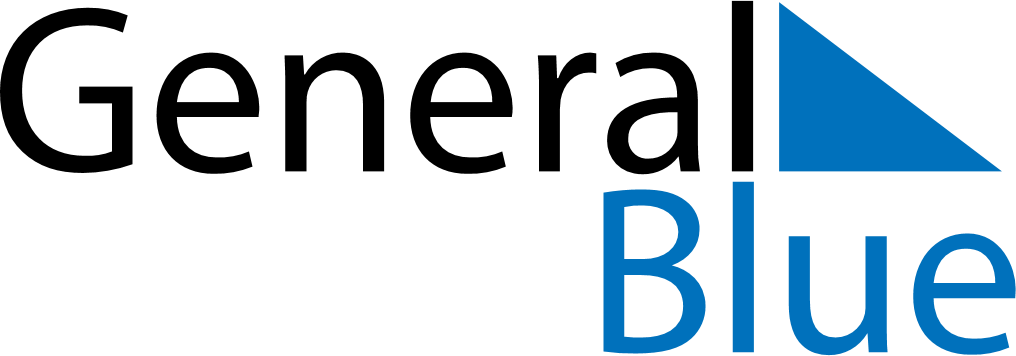 Weekly CalendarFebruary 9, 2026 - February 15, 2026Weekly CalendarFebruary 9, 2026 - February 15, 2026MondayFeb 09MondayFeb 09TuesdayFeb 10WednesdayFeb 11WednesdayFeb 11ThursdayFeb 12FridayFeb 13FridayFeb 13SaturdayFeb 14SundayFeb 15SundayFeb 15My Notes